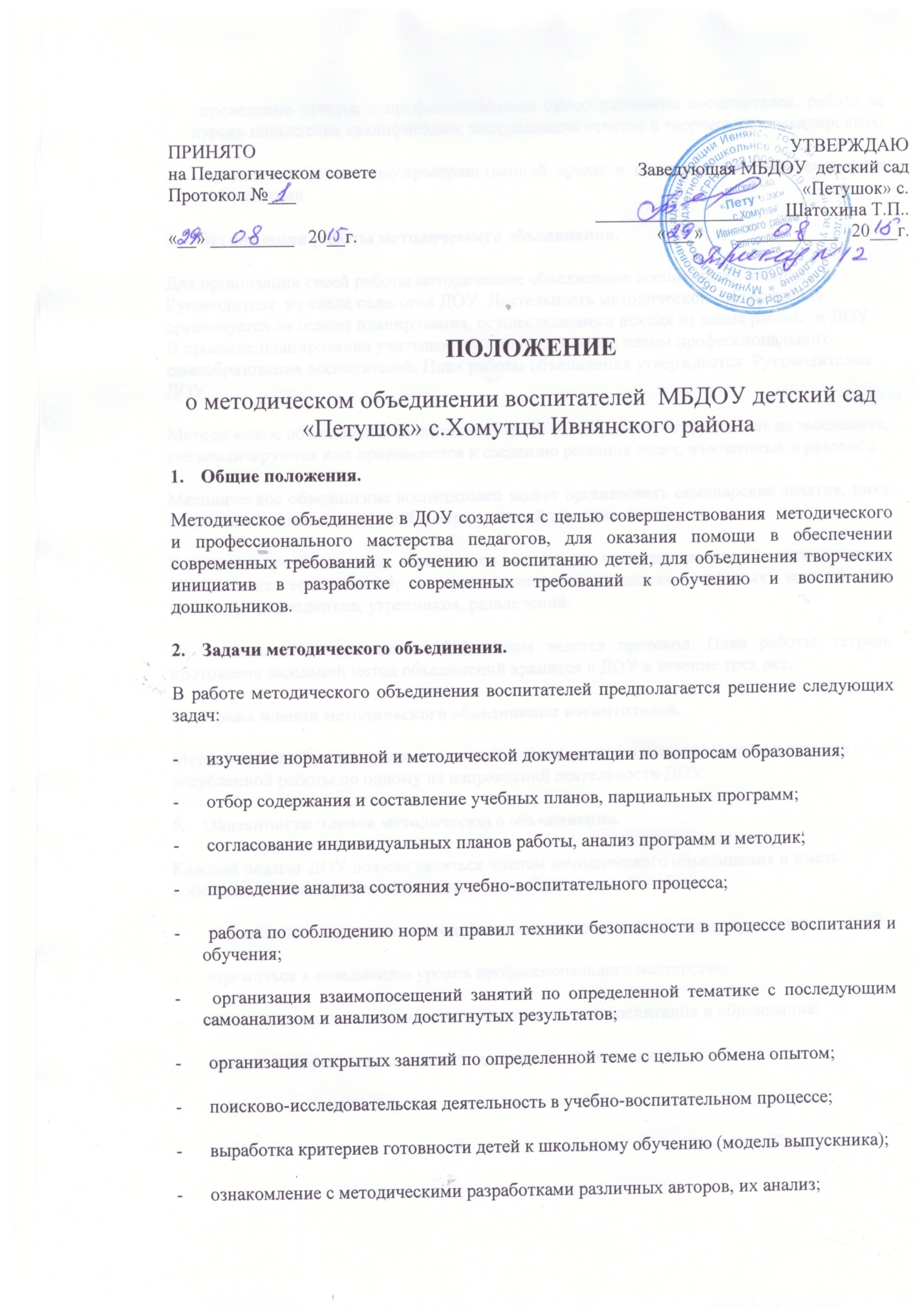 -          проведение отчетов о профессиональном самообразовании воспитателей, работе на курсах повышения квалификации, заслушивание отчетов о творческих командировках;-          организация предметно-пространственной среды в соответствии с современными требованиями.3.      Организация работы методического объединения.Для организации своей работы методическое объединение воспитателей избирает  Руководителя  из числа педагогов ДОУ. Деятельность методического объединения организуется на основе планирования, осуществляемого исходя из плана работы  и ДОУ. В процессе планирования учитываются индивидуальные планы профессионального самообразования воспитателей. План работы объединения утверждается  Руководителем  ДОУ.Методическое объединение воспитателей часть своей работы осуществляет на заседаниях, где анализируются или принимаются к сведению решения задач, изложенных в разделе 2.Методическое объединение воспитателей может организовать семинарские занятия, цикл открытых занятий по заданной и определенной тематике.В течение учебного года проводится не менее четырех заседаний методического объединения воспитателей; с организацией тематических открытых занятий или просмотров праздников, утренников, развлечений.На заседаниях методического объединения ведется протокол. План работы, тетрадь протоколов заседаний метод объединений хранится в ДОУ в течение трех лет.4.      Права членов методического объединения воспитателей.Методическое объединение воспитателей решает вопрос о возможности организации углубленной работы по одному из направлений деятельности ДОУ.5.      Обязанности членов методического объединения.Каждый педагог ДОУ должен являться членом методического объединения и иметь собственный план профессионального самообразования. Он обязан:-          участвовать в заседаниях методобъединения, практических семинарах и т.д.;-          стремиться к повышению уровня профессионального мастерства;-          знать тенденции развития методики дошкольного воспитания и образования;-          владеть основами самоанализа педагогической деятельности.